Publicado en  el 03/08/2016 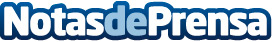 Creix l'oferta de turisme sostenible vinculat a l'ós bru al Parc Natural de l'Alt PirineuDatos de contacto:Nota de prensa publicada en: https://www.notasdeprensa.es/creix-loferta-de-turisme-sostenible-vinculat-a_1 Categorias: Cataluña http://www.notasdeprensa.es